消费品召回计划生产者名称厦门视贝科技有限公司厦门视贝科技有限公司厦门视贝科技有限公司产品名称台灯品牌Seebest视贝型号/规格T6606 MAX24WT6606 MAX24WT6606 MAX24W生产起止日期2017年01月01日-2017年01月30日涉及数量200生产批号/批次CZMBG0116003001- CZMBG0116003200,CZMBG0116003001- CZMBG0116003200,CZMBG0116003001- CZMBG0116003200,召回启动时间2021年7月27日计划完成时间2021年10月27日产品描述及外观照片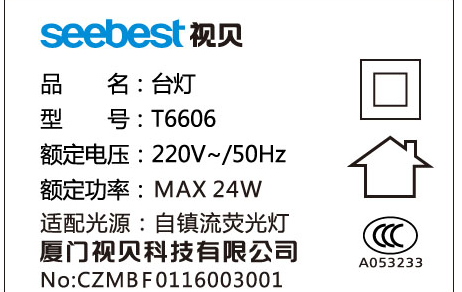 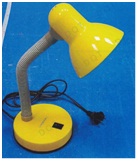 存在的缺陷结构、爬电距离的电气间隙、外部接线和内部接线、防触电保护项目不符合标准GB7000.1-2015和GB7000.204-2008的要求。结构、爬电距离的电气间隙、外部接线和内部接线、防触电保护项目不符合标准GB7000.1-2015和GB7000.204-2008的要求。结构、爬电距离的电气间隙、外部接线和内部接线、防触电保护项目不符合标准GB7000.1-2015和GB7000.204-2008的要求。可能造成的后果消费者在使用过程中存在触电的风险。消费者在使用过程中存在触电的风险。消费者在使用过程中存在触电的风险。避免损害发生的应急处置方式停止使用问题产品停止使用问题产品停止使用问题产品具体召回措施为消费者提供免费退换货服务为消费者提供免费退换货服务为消费者提供免费退换货服务召回负责机构厦门视贝科技有限公司厦门视贝科技有限公司厦门视贝科技有限公司召回联系方式400－860－2888400－860－2888400－860－2888召回进度安排2021年7月27日至2021年10月27日，厦门视贝科技有限公司在网站发布召回公告，并通过公司售后热线等方式通知有关经销商此次召回事宜，为购买该批次产品的消费者提供免费退换货服务。同时，消费者也可拨打电话400－860－2888了解具体事宜。2021年7月27日至2021年10月27日，厦门视贝科技有限公司在网站发布召回公告，并通过公司售后热线等方式通知有关经销商此次召回事宜，为购买该批次产品的消费者提供免费退换货服务。同时，消费者也可拨打电话400－860－2888了解具体事宜。2021年7月27日至2021年10月27日，厦门视贝科技有限公司在网站发布召回公告，并通过公司售后热线等方式通知有关经销商此次召回事宜，为购买该批次产品的消费者提供免费退换货服务。同时，消费者也可拨打电话400－860－2888了解具体事宜。事故及人员伤亡情况等其他需要报告的内容无无无其他信息相关用户也可以登录缺陷产品管理中心网站（dpac.samr.gov.cn）以及关注微信公众号（SAMRDPAC)，或拨打缺陷产品管理中心热线电话：010-59799616，了解更多信息。相关用户也可以登录缺陷产品管理中心网站（dpac.samr.gov.cn）以及关注微信公众号（SAMRDPAC)，或拨打缺陷产品管理中心热线电话：010-59799616，了解更多信息。相关用户也可以登录缺陷产品管理中心网站（dpac.samr.gov.cn）以及关注微信公众号（SAMRDPAC)，或拨打缺陷产品管理中心热线电话：010-59799616，了解更多信息。